2016 Stats MOGT / Statistiques TIGM 2016Stats for the 16TH Montreal Open Goalball Tournament!:
Stats 2016 MOGT are available in Excel here
Stats 2016 MOGT are available in PDF hereStatistiques de la 16e édition du Tournoi Invitation de Goalball de Montréal! :Les statistiques 2016 sont disponibles en Excel ici
Les statistiques 2016 sont disponibles en PDF iciPress release / Communiqué de presseBruno Haché winner of the best scorer award of the 16th Montreal Open Goalball Tournament! - February 2nd, 2016. -You can read the official press release hereBruno Haché remporte le prix du meilleur marqueur au Tournoi Invitation de Goalball de Montréal 2016! - 2 février 2016 - Vous pouvez prendre connaissance du communiqué de presse ici
Final Ranking / Classement finalMen / HommesGold / Or - British Columbia / Colombie-Britannique.
Silver / Argent - Moneymen (Delaware).
Bronze - Nova Scotia / Nouvelle-Écosse.
4th / 4e - Alberta.
5th / 5e - Quebec / Québec.
6th / 6e - Knights (New York).
7th / 7e - All Blacks (Ontario).
8th / 8e - ManitobaWomen / FemmesGold / Or - Ontario North.
Silver / Argent - Ontario South.
Bronze - Lady Lions (New-York).
4th / 4e - Rose City Thorns (Oregon).
5th / 5e - British Columbia / Colombie-Britannique .
6th / 6e - Quebec / Québec.
7th / 7e - Alberta.
8th / 8e - Storm (Nova Scotia / Nouvelle-Écosse).2016 MOGT Results / Résultats TIGM 2016Sunday / DimancheWomen’s Gold / Or femmes
#40: Ontario North vs Ontario South: 9 - 6.Men’s gold / Or hommes
#39: British Columbia vs Moneymen: 7 - 6.Women’s Bronze / Bronze femmes
#38: Rose City Thorns vs Lady Lions: 1 - 2.Men’s Bronze / Bronze Hommes
#37: Nova Scotia vs Alberta: 7 - 1.Semi final women / Demi-finale femmes
#35: Ontario North vs Rose City Thorns: 8 - 4.
#36: Ontario South vs  Lady Lions: 3 - 2.Semi-final men / Demi-finale hommes 
#33: British Columbia vs Nova Scotia: 2 - 1.
#34: Moneymen vs Alberta: 13 - 3.Women / Femmes Quarter-Finals Women / Femmes Quarts de finale
#29: Ontario South vs Storms: 11 - 1.
#30: Ontario North vs Quebec: 14 - 4.
#31: Rose City Thorns vs Alberta: 8 - 1.
#32: Lady Lions vs British Columbia: 10 - 0.Saturday / SamediQuarter-Finals Men / Hommes Quarts de finale
#25: Moneymen vs Manitoba: 10 - 0.
#26: British Columbia vs All Blacks: 9 - 3.
#27: Nova Scotia vs Knights: 8 - 1.
#28: Quebec vs Alberta: 6 - 9.Women / Femmes
#13: British Columbia vs  Ontario South: 4 - 14.
#14: Alberta  vs  Lady Lions: 4 - 8.
#15: Québec  vs  Rose City Thorns: 4 - 12.
#16: Ontario North  vs  Storm: 10 - 0.
#21: Ontario North  vs  Lady Lions: 8 - 3.
#22: British Columbia  vs  Rose City Thorns: 8 - 4.
#23: Alberta  vs  Storm: 2 - 2.
#24: Québec  vs  Ontario South: 0 - 10.Men / Hommes
#9: Moneymen vs  Alberta: 9 - 8.
#10: British Columbia  vs  Knights: 8 - 2.
#11: Nova Scotia  vs  All Blacks: 8 - 4.
#12: Québec  vs  Manitoba : 13 - 3.
#17: British Columbia  vs  Manitoba: 10 - 0.
#18: Moneymen  vs  All Blacks: 12 - 7.
#19: Québec  vs  Knights: 12 - 6.
#20: Nova Scotia  vs  Alberta: 8 - 3.Friday / VendrediWomen / Femmes
#5: Ontario North vs  Alberta: 10 - 0.
#6: British Columbia  vs  Québec: 9 - 11.
#7: Storm  vs  Lady Lions: 2 - 8.
#8: Ontario South  vs  Rose City Thorns: 5 - 1.Men / Hommes
#1: British Columbia vs  Québec: 7 - 2.
#2: Moneymen  vs  Nova Scotia: 4 - 1.
#3: Knights  vs  Manitoba: 10 - 0
#4: Alberta  vs  All Blacks: 12 - 2.Press release / Communiqué de presse16th Annual Montreal Open Goalball Tournament! – January 26th, 2016 You can read the official press release here16e édition du Tournoi Invitation de Goalball de Montréal! - 26 janvier 2016 Vous pouvez prendre connaissance du communiqué de presse officiel iciSchedule of MOGT 2016Games schedule are available in PDF here.
Games schedule are available in Excel here.Horaire du TIGM 2016Horaires des parties sont disponible en PDF ici.
Horaires des parties sont disponible en Excel ici.Information about the 16th EditionThis year, ASAQ is once again honored to host the sixteenth Montreal Open Goalball Tournament, which will take place on January 29th, 30th and 31th, 2016. The tournament will once again take place at the Gadbois Recreational Complex, 5485, Chemin Côte St-Paul in Montreal. We already know that 8 men and 8 women teams will compete.For more information, do not hesitate to communicate with Nathalie Chartrand by phone: 514-252-3178 extension 3768, or by email : nchartrand@sportsaveugles.qc.ca.Informations à propos de la 16e éditionL’ASAQ est honorée d’être l’hôte de la seizième édition du Tournoi Invitation de goalball de Montréal qui aura lieu les 29, 30 et 31 janvier 2016. Le tournoi se tiendra encore cette année au complexe récréatif Gadbois au 5485, chemin Côte St-Paul, Montréal. Cette année, 8 équipes masculines et 8 équipes féminines seront de la compétition.Pour plus d'information, vous pouvez contacter Nathalie Chartrand au 514-252-3178 poste 3768 ou par courriel : nchartrand@sportsaveugles.qc.ca.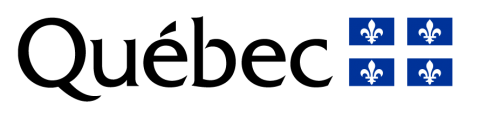 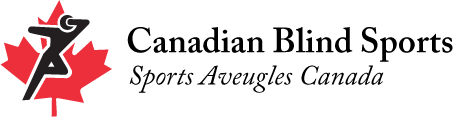 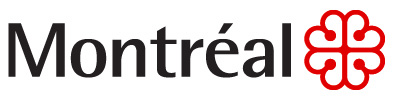 MOGT 2015 TIGM : 15TH ÉDITION / 15E ÉDITION